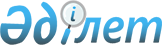 "2017-2019 жылдарға арналған Қызылжар аудандық бюджеті туралы" Солтүстік Қазақстан облысы Қызылжар аудандық мәслихатының 2016 жылғы 23 желтоқсандағы № 10/1 шешіміне өзгерістер енгізу туралыСолтүстік Қазақстан облысы Қызылжар ауданы мәслихатының 2017 жылғы 21 маусымдағы № 15/1 шешімі. Солтүстік Қазақстан облысының Әділет департаментінде 2017 жылғы 10 шілдеде № 4248 болып тіркелді
      Қазақстан Республикасының 2008 жылғы 4 желтоқсандағы Бюджет кодексінің 106, 109 баптарына, "Қазақстан Республикасындағы жергілікті мемлекеттік басқару және өзін-өзі басқару туралы" Қазақстан Республикасының 2001 жылғы 23 қаңтардағы Заңының 6-бабына сәйкес, Солтүстік Қазақстан облысының Қызылжар аудандық мәслихаты ШЕШТІ:
      1. "2017-2019 жылдарға арналған Қызылжар аудандық бюджеті туралы" Солтүстік Қазақстан облысы Қызылжар аудандық мәслихатының 2016 жылғы 23 желтоқсандағы № 10/1 шешіміне (Нормативтік құқықтық актілерді мемлекеттік тіркеу тізілімінде № 4004 болып тіркелді, 2017 жылғы 13 қаңтарда "Қызылжар", "Маяк" газеттерінде жарияланды) келесі өзгерістер енгізілсін: 
      1 тармақ келесі редакцияда мазмұндалсын:
      "1. Сәйкесінше 1, 2 және 3-қосымшаларға сәйкес 2017-2019 жылдарға, соның ішінде 2017 жылға арналған Қызылжар аудандық бюджет мынадай көлемдерде бекітілсін:
      1) кірістер – 5 078 933 мың теңге, соның ішінде:
      салықтық түсімдер – 918 309 мың теңге;
      салықтық емес түсімдер – 13 081 мың теңге; 
      негізгі капиталды сатудан түсетін түсімдер – 25 632 мың теңге;
      трансферттер түсімі – 4 121 911 мың теңге;
      2) шығындар – 5 159 424 мың теңге;
      3) таза бюджеттік кредиттеу – 98 662 мың теңге, соның ішінде:
      бюджеттік кредиттер – 122 526 мың теңге; 
      бюджеттік кредиттерді өтеу – 23 864 мың теңге;
      4) қаржы активтерімен операциялар бойынша сальдо – 1 625 мың теңге, соның ішінде:
      қаржы активтерін сатып алу – 1 625 мың теңге;
      мемлекеттің қаржы активтерін сатудан түсетін түсімдер – 0 мың теңге;
      5) бюджет тапшылығы (профициті) – - 180 778 мың теңге;
      6) бюджет тапшылығын қаржыландыру (профицитін
      пайдалану) – 180 778 мың теңге:
       қарыздар түсімі – 122 526 мың теңге;
      қарыздарды өтеу – 48 483 мың теңге;
      бюджет қаражатының пайдаланылатын қалдықтары – 106 735 мың теңге.";
      13 тармақ келесі редакцияда мазмұндалсын:
       "13. 2017 жылға ауданның жергілікті атқарушы органның резерві 62 840 мың теңге сомасында бекітілсін.";
      көрсетілген шешімнің 1, 4 қосымшалары осы шешімнің 1, 2 қосымшаларына сәйкес жаңа редакцияда мазмұндалсын.
      2. Осы шешім 2017 жылғы 1 қаңтардан бастап қолданысқа енгізіледі. 2017 жылға арналған Қызылжар ауданының бюджеті 2017 жылға арналған Қызылжар ауданының ауылдық округтерінің бюджеттік бағдарламалары
      Кестенің жалғасы 2017 жылға арналған Қызылжар ауданының ауылдық округтерінің бюджеттік бағдарламалары
      Кестенің жалғасы
					© 2012. Қазақстан Республикасы Әділет министрлігінің «Қазақстан Республикасының Заңнама және құқықтық ақпарат институты» ШЖҚ РМК
				
      Солтүстік Қазақстан облысы

      Қызылжар аудандық мәслихаты

      сессиясының төрайымы,

      Солтүстік Қазақстан облысы

      Қызылжар аудандық

      мәслихатының хатшысы 

А. Молдахметова
Аудандық мәслихат сессиясының 2017 жылғы 21 маусымдағы № 15/1 шешіміне 1 қосымшаАудандық мәслихат сессиясының 2016 жылғы 23 желтоқсандағы № 10/1 шешіміне 1 қосымша
Санаты
Санаты
Атауы
Атауы
Атауы
Сомасы, мың теңге
Сомасы, мың теңге
Сыныбы
Сыныбы
Сыныбы
Атауы
Атауы
Атауы
Сомасы, мың теңге
Сомасы, мың теңге
Ішкі сыныбы
Ішкі сыныбы
Атауы
Атауы
Атауы
Сомасы, мың теңге
Сомасы, мың теңге
1
2
3
3
4
4
4
5
5
1) Кірістер
1) Кірістер
1) Кірістер
5 078 933
5 078 933
1
Салықтық түсімдер
Салықтық түсімдер
Салықтық түсімдер
918 309
918 309
01
Табыс салығы
Табыс салығы
Табыс салығы
74 850
74 850
2
2
Жеке табыс салығы
Жеке табыс салығы
Жеке табыс салығы
74 850
74 850
03
Әлеуметтiк салық
Әлеуметтiк салық
Әлеуметтiк салық
389 514
389 514
1
1
Әлеуметтiк салық
Әлеуметтiк салық
Әлеуметтiк салық
389 514
389 514
04
Меншiкке салынатын салықтар
Меншiкке салынатын салықтар
Меншiкке салынатын салықтар
360 166
360 166
1
1
Мүлiкке салынатын салықтар
Мүлiкке салынатын салықтар
Мүлiкке салынатын салықтар
279 144
279 144
3
3
Жер салығы
Жер салығы
Жер салығы
8 079
8 079
4
4
Көлiк құралдарына салынатын салық
Көлiк құралдарына салынатын салық
Көлiк құралдарына салынатын салық
68 395
68 395
5
5
Бірыңғай жер салығы
Бірыңғай жер салығы
Бірыңғай жер салығы
4 548
4 548
05
Тауарларға, жұмыстарға және қызметтерге салынатын iшкi салықтар
Тауарларға, жұмыстарға және қызметтерге салынатын iшкi салықтар
Тауарларға, жұмыстарға және қызметтерге салынатын iшкi салықтар
86 385
86 385
2
2
Акциздер
Акциздер
Акциздер
5 278
5 278
3
3
Табиғи және басқа да ресурстарды пайдаланғаны үшiн түсетiн түсiмдер
Табиғи және басқа да ресурстарды пайдаланғаны үшiн түсетiн түсiмдер
Табиғи және басқа да ресурстарды пайдаланғаны үшiн түсетiн түсiмдер
54 390
54 390
4
4
Кәсiпкерлiк және кәсiби қызметтi жүргiзгенi үшiн алынатын алымдар
Кәсiпкерлiк және кәсiби қызметтi жүргiзгенi үшiн алынатын алымдар
Кәсiпкерлiк және кәсiби қызметтi жүргiзгенi үшiн алынатын алымдар
26 717
26 717
08
Заңдық маңызы бар әрекеттерді жасағаны және (немесе) оған уәкілеттігі бар мемлекеттік органдар немесе лауазымды адамдар құжаттар бергені үшін алынатын міндетті төлемдер
Заңдық маңызы бар әрекеттерді жасағаны және (немесе) оған уәкілеттігі бар мемлекеттік органдар немесе лауазымды адамдар құжаттар бергені үшін алынатын міндетті төлемдер
Заңдық маңызы бар әрекеттерді жасағаны және (немесе) оған уәкілеттігі бар мемлекеттік органдар немесе лауазымды адамдар құжаттар бергені үшін алынатын міндетті төлемдер
7 394
7 394
1
1
Мемлекеттік баж
Мемлекеттік баж
Мемлекеттік баж
7 394
7 394
2
Салықтық емес түсiмдер
Салықтық емес түсiмдер
Салықтық емес түсiмдер
13 081
13 081
01
Мемлекеттік меншіктен түсетін кірістер
Мемлекеттік меншіктен түсетін кірістер
Мемлекеттік меншіктен түсетін кірістер
6 641
6 641
5
5
Мемлекет меншігіндегі мүлікті жалға беруден түсетін кірістер
Мемлекет меншігіндегі мүлікті жалға беруден түсетін кірістер
Мемлекет меншігіндегі мүлікті жалға беруден түсетін кірістер
6 641
6 641
06
Басқа да салықтық емес түсiмдер
Басқа да салықтық емес түсiмдер
Басқа да салықтық емес түсiмдер
6 440
6 440
1
1
Басқа да салықтық емес түсiмдер
Басқа да салықтық емес түсiмдер
Басқа да салықтық емес түсiмдер
6 440
6 440
3
Негізгі капиталды сатудан түсетін түсімдер
Негізгі капиталды сатудан түсетін түсімдер
Негізгі капиталды сатудан түсетін түсімдер
25 632
25 632
03
Жердi және материалдық емес активтердi сату
Жердi және материалдық емес активтердi сату
Жердi және материалдық емес активтердi сату
25 632
25 632
1
1
Жерді сату
Жерді сату
Жерді сату
25 000
25 000
2
2
Материалдық емес активтерді сату
Материалдық емес активтерді сату
Материалдық емес активтерді сату
632
632
4
Трансферттердің түсімдері
Трансферттердің түсімдері
Трансферттердің түсімдері
4 121 911
4 121 911
02
Мемлекеттiк басқарудың жоғары тұрған органдарынан түсетiн
трансферттер
Мемлекеттiк басқарудың жоғары тұрған органдарынан түсетiн
трансферттер
Мемлекеттiк басқарудың жоғары тұрған органдарынан түсетiн
трансферттер
4 121 911
4 121 911
2
2
Облыстық бюджеттен түсетiн трансферттер
Облыстық бюджеттен түсетiн трансферттер
Облыстық бюджеттен түсетiн трансферттер
4 121 911
4 121 911
Функционалдық топ
Функционалдық топ
Функционалдық топ
Функционалдық топ
Функционалдық топ
Атауы
Сомасы, мың теңге
Сомасы, мың теңге
Әкiмшi
Әкiмшi
Әкiмшi
Әкiмшi
Атауы
Сомасы, мың теңге
Сомасы, мың теңге
Бағдарлама
Бағдарлама
Атауы
Сомасы, мың теңге
Сомасы, мың теңге
1
2
2
3
3
4
5
5
2) Шығындар
5 159 424
5 159 424
1
Жалпы сипаттағы мемлекеттiк қызметтер
469 025,9
469 025,9
112
112
Аудан (облыстық маңызы бар қала) мәслихатының аппараты
16 193
16 193
001
001
Аудан (облыстық маңызы бар қала) мәслихатының қызметін қамтамасыз ету жөніндегі қызметтер
16 193
16 193
122
122
Аудан (облыстық маңызы бар қала) әкімінің аппараты
133 188,2
133 188,2
001
001
Аудан (облыстық маңызы бар қала) әкімінің қызметін қамтамасыз ету жөніндегі қызметтер
109 309,2
109 309,2
003
003
Мемлекеттік органның күрделі шығыстары
23 879
23 879
123
123
Қаладағы аудан, аудандық маңызы бар қала, кент, ауыл, ауылдық округ әкімінің аппараты
234 090,1
234 090,1
001
001
Қаладағы аудан, аудандық маңызы бар қаланың, кент, ауыл, ауылдық округ әкімінің қызметін қамтамасыз ету жөніндегі қызметтер
228 610,1
228 610,1
022
022
Мемлекеттік органның күрделі шығыстары
4 750
4 750
032
032
Ведомстволық бағыныстағы мемлекеттік мекемелерінің және ұйымдарының күрделі шығыстары
730
730
459
459
Ауданның (облыстық маңызы бар қаланың) экономика және қаржы бөлімі
45 344
45 344
010
010
Жекешелендіру, коммуналдық меншікті басқару, жекешелендіруден кейінгі қызмет және осыған байланысты дауларды реттеу
9 585
9 585
001
001
Ауданның (облыстық маңызы бар қаланың) экономикалық саясаттын қалыптастыру мен дамыту, мемлекеттік жоспарлау, бюджеттік атқару және
коммуналдық меншігін басқару саласындағы мемлекеттік саясатты іске асыру жөніндегі қызметтер
35 759
35 759
495
495
Ауданның (облыстық маңызы бар қаланың) құрылыс, сәулет, тұрғын үй-коммуналдық шаруашылығы, жолаушылар көлігі және автомобиль жолдары бөлімі
40 210,6
40 210,6
001
001
Жергілікті деңгейде сәулет, құрылыс, тұрғын үй-коммуналдық шаруашылық, жолаушылар көлігі және автомобиль жолдары саласындағы мемлекеттік
саясатты іске асыру жөніндегі қызметтер
40 210,6
40 210,6
2
Қорғаныс
21 429
21 429
122
122
Аудан (облыстық маңызы бар қала) әкімінің аппараты
21 429
21 429
005
005
Жалпыға бірдей әскери міндетті атқару шеңберіндегі іс-шаралар
6 491
6 491
006
006
Аудан (облыстық маңызы бар қала) ауқымындағы төтенше жағдайлардың алдын алу және оларды жою
14 638
14 638
007
007
Аудандық (қалалық) ауқымдағы дала өрттерінің, сондай-ақ мемлекеттік өртке қарсы қызмет органдары құрылмаған елдi мекендерде өрттердің алдын алу және оларды сөндіру жөніндегі іс-шаралар
300
300
4
Бiлiм беру
3 157 341
3 157 341
464
464
Ауданның (облыстық маңызы бар қаланың) білім бөлімі
317 778
317 778
009
009
Мектепке дейінгі тәрбие мен оқыту ұйымдарының қызметін қамтамасыз ету
79 451
79 451
040
040
Мектепке дейінгі білім беру ұйымдарында мемлекеттік білім беру тапсырысын іске асыруға
238 327
238 327
123
123
Қаладағы аудан, аудандық маңызы бар қала, кент, ауыл, ауылдық округ әкімінің аппараты
13 993
13 993
005
005
Ауылдық жерлерде балаларды мектепке дейін тегін алып баруды және кері алып келуді ұйымдастыру
13 993
13 993
464
464
Ауданның (облыстық маңызы бар қаланың) білім бөлімі
2 633 092
2 633 092
003
003
Жалпы білім беру
2 580 586
2 580 586
006
006
Балаларға қосымша білім беру
52 506
52 506
465
465
Ауданның (облыстық маңызы бар қаланың) дене шынықтыру және спорт бөлімі
42 393
42 393
017
017
Балалар мен жасөспірімдерге спорт бойынша қосымша білім беру
42 393
42 393
464
464
Ауданның (облыстық маңызы бар қаланың) білім бөлімі
150 085
150 085
001
001
Жергілікті деңгейде білім беру саласындағы мемлекеттік саясатты іске асыру жөніндегі қызметтер 
16 917
16 917
005
005
Ауданның (облыстық маңызы бар қаланың) мемлекеттік білім беру мекемелер үшін оқулықтар мен оқу-әдiстемелiк кешендерді сатып алу және жеткізу
58 376
58 376
015
015
Жетім баланы (жетім балаларды) және ата-аналарының қамқорынсыз қалған
баланы (балаларды) күтіп-ұстауға қамқоршыларға (қорғаншыларға) ай
сайынғы ақшалай қаражат төлемі
19 566
19 566
029
029
Балалар мен жасөспірімдердің психикалық денсаулығын зерттеу және халыққа психологиялық-медициналық-педагогикалық консультациялық көмек көрсету
13 630
13 630
067
067
Ведомстволық бағыныстағы мемлекеттік мекемелерінің және ұйымдарының күрделі шығыстары
41 596
41 596
6
Әлеуметтiк көмек және әлеуметтiк қамсыздандыру
278 622
278 622
451
451
Ауданның (облыстық маңызы бар қаланың) жұмыспен қамту және әлеуметтік бағдарламалар бөлімі
15 150
15 150
005
005
Мемлекеттік атаулы әлеуметтік көмек
500
500
016
016
18 жасқа дейінгі балаларға мемлекеттік жәрдемақылар
2 455
2 455
025
025
"Өрлеу" жобасы бойынша келісілген қаржылай көмекті енгізу
12 195
12 195
464
464
Ауданның (облыстық маңызы бар қаланың) білім бөлімі
5 086
5 086
030
030
Патронат тәрбиешілерге берілген баланы (балаларды) асырап бағу
3 446
3 446
031
031
Жетім балаларды және ата-аналарының қамқорынсыз қалған, отбасылық үлгідегі балалар үйлері мен асыраушы отбасыларындағы балаларды мемлекеттік қолдау
1 640
1 640
451
451
Ауданның (облыстық маңызы бар қаланың) жұмыспен қамту және әлеуметтік бағдарламалар бөлімі
258 170
258 170
002
002
Жұмыспен қамту бағдарламасы
82 879
82 879
007
007
Жергілікті өкілетті органдардың шешімі бойынша мұқтаж азаматтардың жекелеген топтарына әлеуметтік көмек
20 866
20 866
010
010
Үйден тәрбиеленіп оқытылатын мүгедек балаларды материалдық қамтамасыз ету
752
752
014
014
Мұқтаж азаматтарға үйде әлеуметтiк көмек көрсету
86 065
86 065
017
017
Мүгедектерді оңалту жеке бағдарламасына сәйкес, мұқтаж мүгедектерді міндетті гигиеналық құралдармен және ымдау тілі мамандарының қызмет көрсетуін, жеке көмекшілермен қамтамасыз ету
16 875
16 875
023
023
Жұмыспен қамту орталықтарының қызметін қамтамасыз ету
24 752
24 752
001
001
Жергілікті деңгейде халық үшін әлеуметтік бағдарламаларды жұмыспен қамтуды қамтамасыз етуді іске асыру саласындағы мемлекеттік саясатты іске асыру жөніндегі қызметтер
25 607
25 607
011
011
Жәрдемақыларды және басқа да әлеуметтік төлемдерді есептеу, төлеу мен жеткізу бойынша қызметтерге ақы төлеу
374
374
495
495
Ауданның (облыстық маңызы бар қаланың) құрылыс, сәулет, тұрғын үй-коммуналдық шаруашылығы, жолаушылар көлігі және автомобиль жолдары бөлімі
216
216
050
050
Қазақстан Республикасында мүгедектердің құқықтарын қамтамасыз ету және өмір сүру сапасын жақсарту жөніндегі 2012 - 2018 жылдарға арналған іс-шаралар жоспарын іске асыру
216
216
7
Тұрғын үй-коммуналдық шаруашылық
488 157,2
488 157,2
495
495
Ауданның (облыстық маңызы бар қаланың) құрылыс, сәулет, тұрғын үй-коммуналдық шаруашылығы, жолаушылар көлігі және автомобиль жолдары бөлімі
19 340
19 340
007
007
Коммуналдық тұрғын үй қорының тұрғын үйін жобалау және (немесе) салу, реконструкциялау
1 840
1 840
033
033
Инженерлік-коммуникациялық инфрақұрылымды жобалау, дамыту және (немесе) жайластыру
16 500
16 500
098
098
Коммуналдық тұрғын үй қорының тұрғын үйлерін сатып алу
1 000
1 000
123
123
Қаладағы аудан, аудандық маңызы бар қала, кент, ауыл, ауылдық округ әкімінің аппараты
7 476
7 476
014
014
Елді мекендерді сумен жабдықтауды ұйымдастыру
7 476
7 476
495
495
Ауданның (облыстық маңызы бар қаланың) құрылыс, сәулет, тұрғын үй-коммуналдық шаруашылығы, жолаушылар көлігі және автомобиль жолдары бөлімі
402 752,2
402 752,2
013
013
Коммуналдық шаруашылықты дамыту
526,6
526,6
016
016
Сумен жабдықтау және су бұру жүйесінің жұмыс істеуі
178,6
178,6
058
058
Ауылдық елді мекендердегі сумен жабдықтау және су бұру жүйелерін дамыту
402 047
402 047
123
123
Қаладағы аудан, аудандық маңызы бар қала, кент, ауыл, ауылдық округ әкімінің аппараты
58 514
58 514
008
008
Елді мекендердегі көшелерді жарықтандыру
35 476
35 476
009
009
Елді мекендердің санитариясын қамтамасыз ету
8 305
8 305
011
011
Елді мекендерді абаттандыру мен көгалдандыру
14 733
14 733
495
495
Ауданның (облыстық маңызы бар қаланың) құрылыс, сәулет, тұрғын үй-коммуналдық шаруашылығы, жолаушылар көлігі және автомобиль жолдары бөлімі
75
75
028
028
Жерлеу орындарын ұстау және туыстары жоқ адамдарды жерлеу
75
75
8
Мәдениет, спорт, туризм және ақпараттық кеңістiк
193 141,2
193 141,2
123
123
Қаладағы аудан, аудандық маңызы бар қала, кент, ауыл, ауылдық округ әкімінің аппараты
55 141
55 141
006
006
Жергілікті деңгейде мәдени-демалыс жұмыстарын қолдау
55 141
55 141
455
455
Ауданның (облыстық маңызы бар қаланың) мәдениет және тілдерді дамыту бөлімі
34 847
34 847
003
003
Мәдени-демалыс жұмысын қолдау
34 847
34 847
465
465
Ауданның (облыстық маңызы бар қаланың) дене шынықтыру және спорт бөлімі
20 466
20 466
001
001
Жергілікті деңгейде дене шынықтыру және спорт саласындағы мемлекеттік саясатты іске асыру жөніндегі қызметтер
9 217
9 217
006
006
Аудандық (облыстық маңызы бар қалалық) деңгейде спорттық жарыстар өткiзу
561
561
007
007
Әртүрлi спорт түрлерi бойынша аудан (облыстық маңызы бар қала) құрама командаларының мүшелерiн дайындау және олардың облыстық спорт жарыстарына қатысуы
10 688
10 688
495
495
Ауданның (облыстық маңызы бар қаланың) құрылыс, сәулет, тұрғын үй-коммуналдық шаруашылығы, жолаушылар көлігі және автомобиль жолдары бөлімі
2 955
2 955
021
021
Cпорт объектілерін дамыту
2 955
2 955
455
455
Ауданның (облыстық маңызы бар қаланың) мәдениет және тілдерді дамыту бөлімі
41 237
41 237
006
006
Аудандық (қалалық) кiтапханалардың жұмыс iстеуi
37 341
37 341
007
007
Мемлекеттiк тiлдi және Қазақстан халқының басқа да тiлдерін дамыту
3 896
3 896
456
456
Ауданның (облыстық маңызы бар қаланың) ішкі саясат бөлімі
9 895
9 895
002
002
Мемлекеттік ақпараттық саясат жүргізу жөніндегі қызметтер
9 895
9 895
455
455
Ауданның (облыстық маңызы бар қаланың) мәдениет және тілдерді дамыту бөлімі
11 638,2
11 638,2
001
001
Жергілікті деңгейде тілдерді және мәдениетті дамыту саласындағы мемлекеттік саясатты іске асыру жөніндегі қызметтер
9 360,2
9 360,2
032
032
Ведомстволық бағыныстағы мемлекеттік мекемелерінің және ұйымдарының күрделі шығыстары
2 278
2 278
456
456
Ауданның (облыстық маңызы бар қаланың) ішкі саясат бөлімі
16 962
16 962
001
001
Жергілікті деңгейде ақпарат, мемлекеттілікті нығайту және азаматтардың әлеуметтік сенімділігін қалыптастыру саласында мемлекеттік саясатты іске асыру жөніндегі қызметтер
11 323
11 323
003
003
Жастар саясаты саласында іс-шараларды іске асыру
5 639
5 639
10
Ауыл, су, орман, балық шаруашылығы, ерекше қорғалатын табиғи аумақтар, қоршаған ортаны және жануарлар дүниесін қорғау, жер қатынастары
154 708,5
154 708,5
459
459
Ауданның (облыстық маңызы бар қаланың) экономика және қаржы бөлімі
24 434
24 434
099
099
Мамандарға әлеуметтік қолдау көрсету жөніндегі шараларды іске асыру
24 434
24 434
462
462
Ауданның (облыстық маңызы бар қаланың) ауыл шаруашылығы бөлімі
23 391,2
23 391,2
001
001
Жергілікті деңгейде ауыл шаруашылығы саласындағы мемлекеттік саясатты іске асыру жөніндегі қызметтер
23 391,2
23 391,2
473
473
Ауданның (облыстық маңызы бар қаланың) ветеринария бөлімі
27 709,2
27 709,2
001
001
Жергілікті деңгейде ветеринария саласындағы мемлекеттік саясатты іске асыру жөніндегі қызметтер
17 527,2
17 527,2
006
006
Ауру жануарларды санитарлық союды ұйымдастыру
350
350
007
007
Қаңғыбас иттер мен мысықтарды аулауды және жоюды ұйымдастыру
2 803
2 803
008
008
Алып қойылатын және жойылатын ауру жануарлардың, жануарлардан алынатын өнімдер мен шикізаттың құнын иелеріне өтеу
1 115
1 115
009
009
Жануарлардың энзоотиялық аурулары бойынша ветеринариялық іс-шараларды жүргізу
1 849
1 849
010
010
Ауыл шаруашылығы жануарларын сәйкестендіру жөніндегі іс-шараларды өткізу
4 065
4 065
463
463
Ауданның (облыстық маңызы бар қаланың) жер қатынастары бөлімі
13 677
13 677
001
001
Аудан (облыстық маңызы бар қала) аумағында жер қатынастарын реттеу саласындағы мемлекеттік саясатты іске асыру жөніндегі қызметтер
13 677
13 677
473
473
Ауданның (облыстық маңызы бар қаланың) ветеринария бөлімі
65 081
65 081
011
011
Эпизоотияға қарсы іс-шаралар жүргізу
65 081
65 081
495
495
Ауданның (облыстық маңызы бар қаланың) құрылыс, сәулет, тұрғын үй-коммуналдық шаруашылығы, жолаушылар көлігі және автомобиль жолдары бөлімі
416,1
416,1
010
010
Ауыл шаруашылығы объектілерін дамыту
416,1
416,1
12
Көлік және коммуникация
236 582,3
236 582,3
123
123
Қаладағы аудан, аудандық маңызы бар қала, кент, ауыл, ауылдық округ әкімінің аппараты
38 645,3
38 645,3
013
013
Аудандық маңызы бар қалаларда, кенттерде, ауылдарда, ауылдық округтерде автомобиль жолдарының жұмыс істеуін қамтамасыз ету
38 645,3
38 645,3
495
495
Ауданның (облыстық маңызы бар қаланың) құрылыс, сәулет, тұрғын үй-коммуналдық шаруашылығы, жолаушылар көлігі және автомобиль жолдары бөлімі
197 937
197 937
023
023
Автомобиль жолдарының жұмыс істеуін қамтамасыз ету
197 637
197 637
039
039
Әлеуметтік маңызы бар қалалық (ауылдық), қала маңындағы және ауданішілік қатынастар бойынша жолаушылар тасымалдарын субсидиялау
300
300
13
Басқалар
112 065,2
112 065,2
469
469
Ауданның (облыстық маңызы бар қаланың) кәсіпкерлік бөлімі
8 060,2
8 060,2
001
001
Жергілікті деңгейде кәсіпкерлікті дамыту саласындағы мемлекеттік саясатты іске асыру жөніндегі қызметтер
8 060,2
8 060,2
123
123
Қаладағы аудан, аудандық маңызы бар қала, кент, ауыл, ауылдық округ әкімінің аппараты
41 165
41 165
040
040
Өңірлерді дамытудың 2020 жылға дейінгі бағдарламасы шеңберінде өңірлерді экономикалық дамытуға жәрдемдесу бойынша шараларды іске асыру
41 165
41 165
459
459
Ауданның (облыстық маңызы бар қаланың) экономика және қаржы бөлімі
62 840
62 840
012
012
Ауданның (облыстық маңызы бар қаланың) жергілікті атқарушы органының резерві
62 840
62 840
15
Трансферттер
48 351,7
48 351,7
459
459
Ауданның (облыстық маңызы бар қаланың) экономика және қаржы бөлімі
48 351,7
48 351,7
006
006
Нысаналы пайдаланылмаған (толық пайдаланылмаған) трансферттерді қайтару
11 608,5
11 608,5
016
016
Нысаналы мақсатқа сай пайдаланылмаған нысаналы трансферттерді қайтару
4 320
4 320
051
051
Жергілікті өзін-өзі басқару органдарына берілетін трансферттер
950
950
054
054
Қазақстан Республикасының Ұлттық қорынан берілетін нысаналы трансферт есебінен республикалық бюджеттен бөлінген пайдаланылмаған (түгел пайдаланылмаған) нысаналы трансферттердің сомасын қайтару
31 473,2
31 473,2
3) Таза бюджеттік кредиттеу
98 662
98 662
Бюджеттік кредиттер
122 526
122 526
10
Ауыл, су, орман, балық шаруашылығы, ерекше қорғалатын табиғи аумақтар, қоршаған ортаны және жануарлар дүниесін қорғау, жер қатынастары
122 526
122 526
459
459
Ауданның (облыстық маңызы бар қаланың) экономика және қаржы бөлімі
122 526
122 526
018
018
Мамандарды әлеуметтік қолдау шараларын іске асыру үшін бюджеттік кредиттер
122 526
122 526
Санаты
Сыныбы
Сыныбы
Ішкі сыныбы
Ішкі сыныбы
Атауы
Сомасы, мың теңге
Сомасы, мың теңге
5
Бюджеттік кредиттерді өтеу
23 864
23 864
01
01
Бюджеттік кредиттерді өтеу
23 864
23 864
1
1
Мемлекеттік бюджеттен берілген бюджеттік кредиттерді өтеу
23 864
23 864
4) Қаржы активтерімен операциялар бойынша сальдо
1 625
1 625
Қаржы активтерін сатып алу
1 625
1 625
13
Басқалар
1 625
1 625
473
473
Ауданның (облыстық маңызы бар қаланың) ветеринария бөлімі
1 625
1 625
065
065
Заңды тұлғалардың жарғылық капиталын қалыптастыру немесе ұлғайту
1 625
1 625
Санаты
Сыныбы
Сыныбы
Ішкі сыныбы
Ішкі сыныбы
Атауы
Сомасы, мың теңге
Сомасы, мың теңге
6
Мемлекеттің қаржы активтерін сатудан түсетін түсімдер
0
0
5) Бюджет тапшылығы (профициті)
-180 778
-180 778
6) Бюджет тапшылығын қаржыландыру (профицитін пайдалану)
180 778
180 778
7
Қарыздар түсімдері
122 526
122 526
01
01
Мемлекеттік ішкі қарыздар
122 526
122 526
2
2
Қарыз алу келісім-шарттары
122 526
122 526
Функционалдық топ
Әкiмшi
Әкiмшi
Бағдарлама
Бағдарлама
Атауы
Сомасы, мың теңге
Сомасы, мың теңге
Функционалдық топ
Әкiмшi
Әкiмшi
Бағдарлама
Бағдарлама
Атауы
Сомасы, мың теңге
Сомасы, мың теңге
16
Қарыздарды өтеу
48 483
48 483
Функционалдық топ
Әкiмшi
Әкiмшi
Бағдарлама
Бағдарлама
Атауы
Сомасы, мың теңге
Сомасы, мың теңге
459
459
Ауданның (облыстық маңызы бар қаланың) экономика және қаржы бөлімі
48 483
48 483
005
005
Жергілікті атқарушы органның жоғары тұрған бюджет алдындағы борышын өтеу
48 483
48 483
Санаты
Сыныбы
Сыныбы
Ішкі сыныбы
Ішкі сыныбы
Атауы
Сомасы, мың теңге
Сомасы, мың теңге
8
Бюджет қаражатының пайдаланылатын қалдықтары
106 735
106 735
01
01
Бюджет қаражаты қалдықтары
106 735
106 735
1
1
Бюджет қаражатының бос қалдықтары
106 735
106 735Аудандық мәслихат сессиясының 2017 жылғы 21 маусымдағы № 15/1 шешіміне 2 қосымшаАудандық мәслихат сессиясының 2016 жылғы 23 желтоқсандағы № 10/1 шешіміне 4 қосымша
Функционалдық топ
Функционалдық топ
Функционалдық топ
Функционалдық топ
Барлығы
Әкiмшi
Әкiмшi
Әкiмшi
Барлығы
Бағдарлама
Бағдарлама
Барлығы
Атауы
Барлығы
1
2
3
4
5
Барлығы
261 656,8
1
Жалпы сипаттағы мемлекеттiк қызметтер 
111 709,5
123
Қаладағы аудан, аудандық маңызы бар қала, кент, ауыл, ауылдық округ әкімінің аппараты
111 709,5
001
Қаладағы аудан, аудандық маңызы бар қаланың, кент, ауыл, ауылдық округ әкімінің қызметін қамтамасыз ету жөніндегі қызметтер
109 167,5
022
Мемлекеттік органдардың күрделі шығыстары
2 250
032
Ведомстволық бағыныстағы мемлекеттік мекемелерінің және ұйымдарының күрделі шығыстары
292
4
Бiлiм беру
8 166
123
Қаладағы аудан, аудандық маңызы бар қала, кент, ауыл, ауылдық округ әкімінің аппараты
8 166
005
Ауылдық жерлерде балаларды мектепке дейін тегін алып баруды және кері алып келуді ұйымдастыру
8 166
7
Тұрғын үй-коммуналдық шаруашылық
55 359
123
Қаладағы аудан, аудандық маңызы бар қала, кент, ауыл, ауылдық округ әкімінің аппараты
55 359
014
Елді мекендерді сумен жабдықтауды ұйымдастыру
6 676
008
Елді мекендердегі көшелерді жарықтандыру
25 645
009
Елді мекендердің санитариясын қамтамасыз ету
8 305
011
Елді мекендерді абаттандыру мен көгалдандыру
14 733
8
Мәдениет, спорт, туризм және ақпараттық кеңістiк
24 147
123
Қаладағы аудан, аудандық маңызы бар қала, кент, ауыл, ауылдық округ әкімінің аппараты
24 147
006
Жергілікті деңгейде мәдени-демалыс жұмыстарын қолдау
24 147
12
Көлiк және коммуникация
32 945,3
123
Қаладағы аудан, аудандық маңызы бар қала, кент, ауыл, ауылдық округ әкімінің аппараты
32 945,3
013
Аудандық маңызы бар қалаларда, кенттерде, ауылдарда, ауылдық округтерде автомобиль жолдарының жұмыс істеуін қамтамасыз ету
32 945,3
13
Басқалар
29 330
123
Қаладағы аудан, аудандық маңызы бар қала, кент, ауыл, ауылдық округ әкімінің аппараты
29 330
040
Өңірлерді дамытудың 2020 жылға дейінгі бағдарламасы шеңберінде өңірлерді экономикалық дамытуға жәрдемдесу бойынша шараларды іске асыру
29 330
соның iшiнде
соның iшiнде
соның iшiнде
соның iшiнде
соның iшiнде
соның iшiнде
соның iшiнде
соның iшiнде
соның iшiнде
Архангельск
Асаново
Березов
Бескөл
Бугровое
Вагулино
Виноградов
Куйбышев
Қызылжар
Архангельск
Асаново
Березов
Бескөл
Бугровое
Вагулино
Виноградов
Куйбышев
Қызылжар
Архангельск
Асаново
Березов
Бескөл
Бугровое
Вагулино
Виноградов
Куйбышев
Қызылжар
14 801,2
15 252
22 862,5
111 520,5
15 099,2
24 365,2
16 677
23 435
17 644,2
10 757,2
11 564
13 822,5
19 663,2
11 168,2
11 172,2
9 342
12 410
11 810,2
10 757,2
11 564
13 822,5
19 663,2
11 168,2
11 172,2
9 342
12 410
11 810,2
10 507,2
11 314
13 572,5
19 413,2
10 918,2
10 630,2
9 092
12 160
11 560,2
250
250
250
250
250
250
250
250
250
292
0
1 566
1 549
0
776
1 986
1 209
475
605
0
1 566
1 549
0
776
1 986
1 209
475
605
1 566
1 549
776
1 986
1 209
475
605
900
1 012
2 973
41 688
437
1 825
5 024
800
700
900
1 012
2 973
41 688
437
1 825
5 024
800
700
1 712
840
4 124
900
1 012
1 261
18 650
437
985
900
800
700
8 305
14 733
1 745
0
3 119
0
1 319
7 983
0
8 351
1 630
1 745
0
3 119
0
1 319
7 983
0
8 351
1 630
1 745
3 119
1 319
7 983
8 351
1 630
0
0
0
31 445,3
0
0
0
0
1 500
0
0
0
31 445,3
0
0
0
0
1 500
31 445,3
1 500
1 399
1 110
1 399
18 724
1 399
1 399
1 102
1 399
1 399
1 399
1 110
1 399
18 724
1 399
1 399
1 102
1 399
1 399
1 399
1 110
1 399
18 724
1 399
1 399
1 102
1 399
1 399
Функционалдық топ
Функционалдық топ
Функционалдық топ
Функционалдық топ
Барлығы
Әкiмшi
Әкiмшi
Әкiмшi
Барлығы
Бағдарлама
Бағдарлама
Барлығы
Атауы
Барлығы
1
2
3
4
5
Барлығы
187 367,6
1
Жалпы сипаттағы мемлекеттiк қызметтер 
122 380,6
123
Қаладағы аудан, аудандық маңызы бар қала, кент, ауыл, ауылдық округ әкімінің аппараты
122 380,6
001
Қаладағы аудан, аудандық маңызы бар қаланың, кент, ауыл, ауылдық округ әкімінің қызметін қамтамасыз ету жөніндегі қызметтер
119 442,6
022
Мемлекеттік органдардың күрделі шығыстары
2 500
032
Ведомстволық бағыныстағы мемлекеттік мекемелерінің және ұйымдарының күрделі шығыстары
438
4
Бiлiм беру
5 827
123
Қаладағы аудан, аудандық маңызы бар қала, кент, ауыл, ауылдық округ әкімінің аппараты
5 827
005
Ауылдық жерлерде балаларды мектепке дейін тегін алып баруды және кері алып келуді ұйымдастыру
5 827
7
Тұрғын үй-коммуналдық шаруашылық
10 631
123
Қаладағы аудан, аудандық маңызы бар қала, кент, ауыл, ауылдық округ әкімінің аппараты
10 631
014
Елді мекендерді сумен жабдықтауды ұйымдастыру
800
008
Елді мекендердегі көшелерді жарықтандыру
9 831
8
Мәдениет, спорт, туризм және ақпараттық кеңістiк
30 994
123
Қаладағы аудан, аудандық маңызы бар қала, кент, ауыл, ауылдық округ әкімінің аппараты
30 994
006
Жергілікті деңгейде мәдени-демалыс жұмыстарын қолдау
30 994
12
Көлiк және коммуникация
5 700
123
Қаладағы аудан, аудандық маңызы бар қала, кент, ауыл, ауылдық округ әкімінің аппараты
5 700
013
Аудандық маңызы бар қалаларда, кенттерде, ауылдарда, ауылдық округтерде автомобиль жолдарының жұмыс істеуін қамтамасыз ету
5 700
13
Басқалар
11 835
123
Қаладағы аудан, аудандық маңызы бар қала, кент, ауыл, ауылдық округ әкімінің аппараты
11 835
040
Өңірлерді дамытудың 2020 жылға дейінгі бағдарламасы шеңберінде өңірлерді экономикалық дамытуға жәрдемдесу бойынша шараларды іске асыру
11 835
соның iшiнде
соның iшiнде
соның iшiнде
соның iшiнде
соның iшiнде
соның iшiнде
соның iшiнде
соның iшiнде
соның iшiнде
соның iшiнде
Лесной
Налобино
Новоникольск
Петерфельд
Прибрежный
Рассвет
Рощино
Светлопольск
Соколов
Якорь
Лесной
Налобино
Новоникольск
Петерфельд
Прибрежный
Рассвет
Рощино
Светлопольск
Соколов
Якорь
Лесной
Налобино
Новоникольск
Петерфельд
Прибрежный
Рассвет
Рощино
Светлопольск
Соколов
Якорь
17 465,2
14 016,2
17 026,2
17 276
18 196,2
19 460,2
22 873,2
14 718
25 609,2
20 727,2
9 412,2
12 017,2
11 143,2
13 456
12 447,2
13 227,2
12 773,2
11 025
15 723,2
11 156,2
9 412,2
12 017,2
11 143,2
13 456
12 447,2
13 227,2
12 773,2
11 025
15 723,2
11 156,2
9 162,2
11 767,2
10 893,2
13 206
12 197,2
12 977,2
12 297,2
10 775
15 473,2
10 694,2
250
250
250
250
250
250
250
250
250
250
226
212
0
0
636
1 777
0
1 578
0
1 361
0
475
0
0
636
1 777
0
1 578
0
1 361
0
475
636
1 777
1 578
1 361
475
781
600
400
1 150
2 350
1 031
1 349
933
1 216
821
781
600
400
1 150
2 350
1 031
1 349
933
1 216
821
300
500
781
600
400
850
2 350
1 031
849
933
1 216
821
5 873
0
3 448
0
0
1 574
5 352
0
7 621
7 126
5 873
0
3 448
0
0
1 574
5 352
0
7 621
7 126
5 873
3 448
1 574
5 352
7 621
7 126
0
0
0
0
2 000
1 500
2 000
0
200
0
0
0
0
0
2 000
1 500
2 000
0
200
0
2 000
1 500
2 000
200
1 399
1 399
1 399
893
1 399
550
1 399
1 399
849
1 149
1 399
1 399
1 399
893
1 399
550
1 399
1 399
849
1 149
1 399
1 399
1 399
893
1 399
550
1 399
1 399
849
1 149